20.06.2022			72Об утверждении порядка уведомления муниципальными служащими администрации сельского поселения «Село Маяк» Нанайского муниципального района Хабаровского края представителя нанимателя (работодателя) о намерении выполнять иную оплачиваемую работуВ соответствии с частью 2 статьи 1 Федерального закона от 02.03.2007 № 25-ФЗ «О муниципальной службе в Российской Федерации», в целях предотвращения конфликта интересов на муниципальной службе, администрация сельского поселения «Село Маяк» Нанайского муниципального района Хабаровского края ПОСТАНОВЛЯЕТ:Утвердить Порядок уведомления муниципальными служащими администрации сельского поселения «Село Маяк» Нанайского муниципального района Хабаровского края представителя нанимателя (работодателя) о намерении выполнять иную оплачиваемую работу согласно приложению к настоящему постановлению.Разместить настоящее Постановление на официальном сайте муниципального образования сельского поселения «Село Маяк» Нанайского муниципального района Хабаровского края: sp-mayak.ruЗ. Ознакомить подчиненных муниципальных служащих с настоящим постановлением под роспись.Настоящее постановление вступает в силу со дня его официального опубликования.Контроль за исполнением настоящего постановления оставляю за собой.Глава сельского поселения						Д.Ф. БулаевУтвержденпостановлением администрациисельского поселения «Село Маяк»от 20.06.2022 № 72Порядок уведомления муниципальными служащими администрации сельского поселения «Село Маяк» Нанайского муниципального района Хабаровского края, представителя нанимателя (работодателя) о намерении выполнять иную оплачиваемую работу1. Настоящий Порядок уведомления муниципальными служащими администрации сельского поселения «Село Маяк Нанайского муниципального района Хабаровского края, представителя нанимателя (работодателя) о намерении выполнять иную оплачиваемую работу (далее - Порядок) устанавливает процедуру уведомления муниципальными служащими администрации сельского поселения «Село Маяк» (далее муниципальные служащие) о намерении выполнять иную оплачиваемую работу, а также форму и порядок регистрации и рассмотрения уведомлений.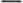 К иной оплачиваемой работе относится работа, выполняемая на основании трудового и (или) гражданско-правового договора (договоров).Выполнение иной оплачиваемой работы не должно приводить к конфликту интересов или возможности возникновения конфликта интересов при замещении должностей муниципальной службы.2. Муниципальный служащий уведомляет представителя нанимателя (работодателя) о намерении выполнять иную оплачиваемую работу до начала выполнения указанной работы.Вновь назначенные муниципальные служащие, осуществляющие иную оплачиваемую работу на день назначения на должность муниципальной службы, уведомляют представителя нанимателя (работодателя) о выполнении иной оплачиваемой работы в соответствии с настоящим Порядком в день назначения на должность муниципальной службы.Выполнение муниципальным служащим иной оплачиваемой работы должно осуществляться им в свободное от основной работы время.З. Уведомление представителя нанимателя (работодателя) о намерении выполнять иную оплачиваемую работу (далее - уведомление) оформляется муниципальным служащим в письменном виде по форме согласно приложению 1 к настоящему Порядку.В случае изменения места или условий иной оплачиваемой работы муниципальный служащий подает новое уведомление в соответствии с настоящим Порядком в срок не позднее пяти рабочих дней с момента наступления указанных обстоятельств.Муниципальные	служащие	представляют	уведомлениеспециалисту администрации сельского поселения «Село Маяк», отвечающему за кадровую работу.Регистрация уведомления осуществляется специалистом администрации сельского поселения «Село Маяк», отвечающего за кадровую работу, в день его поступления в журнале регистрации уведомлений муниципальных служащих представителя нанимателя (работодателя) о намерении выполнять иную оплачиваемую работу (далее — журнал) по форме согласно приложению 2 к настоящему Порядку.Копия зарегистрированного в установленном порядке уведомления, на которой указываются дата и номер регистрации, выдается муниципальному служащему на руки под роспись в журнале.Специалист администрации сельского поселения «Село Маяк», отвечающий за кадровую работу, в срок не позднее одного рабочего дня, следующего за днем регистрации уведомления, направляет данное уведомление представителю нанимателя (работодателю) муниципального служащего.По результатам рассмотрения уведомления представителем нанимателя (работодателя) в течение трех рабочих дней принимается одно из следующих решений:о направлении уведомления в администрацию в целях приобщения к личному делу муниципального служащего, представившего уведомление;о передаче уведомления на рассмотрение комиссии по соблюдению требований к служебному поведению муниципальных служащих и урегулированию конфликта интересов (далее - Комиссия) в случае усмотрения возможности возникновения конфликта интересов при выполнении муниципальным служащим иной оплачиваемой работы.Рассмотрение Комиссией уведомления осуществляется в порядке, установленном п.3 Положения «О комиссии по урегулированию конфликта интересов» с принятием соответствующего решения.О принятом решении Комиссия в течение двух рабочих дней в письменной форме информирует представителя нанимателя (работодателя) и муниципального служащего.Оригинал уведомления, представленного муниципальным служащим в соответствии с настоящим Порядком, и копия решения Комиссии направляются Комиссией в администрацию сельского поселения «Село Маяк» для приобщения к личному делу муниципального служащего в срок не позднее двух рабочих дней.В случае установления Комиссией факта наличия личной заинтересованности муниципального служащего, которая приводит или может привести к конфликту интересов, муниципальный служащий не вправе приступать к выполнению иной оплачиваемой работы.Решение Комиссии может быть обжаловано муниципальным служащим в порядке, установленном действующим законодательством.Невыполнение требований	настоящего Порядка влечет ответственность, предусмотренную законодательством о муниципальной службе.Приложение № 1к Порядку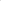 УВЕДОМЛЕНИЕВ соответствии с частью 2 статьи 1 1 Федерального закона от 02.03.2007 № 25-ФЗ «О муниципальной службе в Российской Федерации» уведомляю Вас о том, что я,(фамилия, инициалы) муниципального служащего(наименование занимаемой должности муниципальной службы)намерен(а) с «20	года по «20	выполнять иную оплачиваемую работу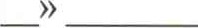 (указать сведения о деятельности (педагогической, научной, творческой или иной деятельности)(указать наименование должности, основные обязанности, характер выполняемой работы) по(трудовому договору, гражданско-правовому договору и т.п.) в(полное наименование организации (сведения о работодателе-физическом лице)имеющей юридический адрес:Выполнение указанной мною иной оплачиваемой работы будет выполняться мною в свободное от работы время и не повлечет за собой конфликта интересов.При выполнении работы обязуюсь соблюдать требования Федерального закона от 02.03.2007 № 25-ФЗ «О муниципальной службе в Российской Федерации».20	года		(подпись)	(фамилия, инициалы)Приложение 2 к ПорядкуЖурнал регистрации уведомлений муниципальных служащих о намерении выполнять иную оплачиваемую работуДата и номер регистр ацииФамилия, инициалы и должность муниципального служащего, представившего уведомлениеФамилия, инициалы и должность муниципально го служащего, принявшего уведомлениеКраткое содержание резолюции и датаПодписьо получени и копии уведомле нияСведения о рассмотрении уведомления комиссией по соблюдению требований к служебному поведению муниципальных служащих и урегулированию конфликта интересов